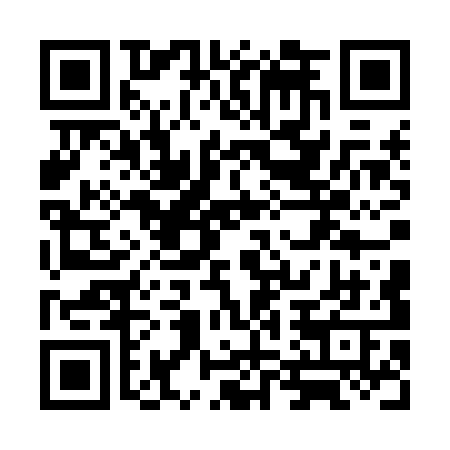 Ramadan times for Port Douglas, AustraliaMon 11 Mar 2024 - Wed 10 Apr 2024High Latitude Method: NonePrayer Calculation Method: Muslim World LeagueAsar Calculation Method: ShafiPrayer times provided by https://www.salahtimes.comDateDayFajrSuhurSunriseDhuhrAsrIftarMaghribIsha11Mon5:085:086:2012:283:496:366:367:4412Tue5:095:096:2112:283:496:356:357:4313Wed5:095:096:2112:283:496:346:347:4214Thu5:095:096:2112:273:486:336:337:4115Fri5:095:096:2112:273:486:336:337:4016Sat5:105:106:2112:273:486:326:327:4017Sun5:105:106:2212:273:486:316:317:3918Mon5:105:106:2212:263:486:306:307:3819Tue5:105:106:2212:263:486:306:307:3720Wed5:105:106:2212:263:476:296:297:3621Thu5:115:116:2212:253:476:286:287:3622Fri5:115:116:2212:253:476:276:277:3523Sat5:115:116:2312:253:476:276:277:3424Sun5:115:116:2312:243:466:266:267:3325Mon5:115:116:2312:243:466:256:257:3326Tue5:115:116:2312:243:466:246:247:3227Wed5:125:126:2312:243:466:246:247:3128Thu5:125:126:2312:233:456:236:237:3029Fri5:125:126:2412:233:456:226:227:3030Sat5:125:126:2412:233:456:216:217:2931Sun5:125:126:2412:223:446:216:217:281Mon5:125:126:2412:223:446:206:207:272Tue5:135:136:2412:223:446:196:197:273Wed5:135:136:2412:213:436:186:187:264Thu5:135:136:2512:213:436:186:187:255Fri5:135:136:2512:213:436:176:177:246Sat5:135:136:2512:213:426:166:167:247Sun5:135:136:2512:203:426:156:157:238Mon5:135:136:2512:203:426:156:157:229Tue5:135:136:2512:203:416:146:147:2210Wed5:145:146:2612:193:416:136:137:21